PŘEDPONY S-/SE-,  Z-/ZE-, VZ-/VZE-, PŘEDLOŽKY S, ZPokus se rozlišit předpony dle významu, odůvodni pravopis:Shlédnout ze skály = ve významu shora dolůSlít dohromady různé kapaliny _______________________________________Zmazat (ušpinit) _______________________________________Sejít _________________________________________Zavřít dveře ______________________________________________Vznést se k oblakům___________________________________________Doplň správnou předponu:s/z černat,              s/z tloustnout,               s/z lomit,                       s/z růst ,               s/z lepit,s/z chátrat,                    s/z ničit,                      s/z fouknout,                vz/vze nésts/z mazal (tabuli),             s/z mazal (si boty,           vz/vze bouřit se,            s/z bořit….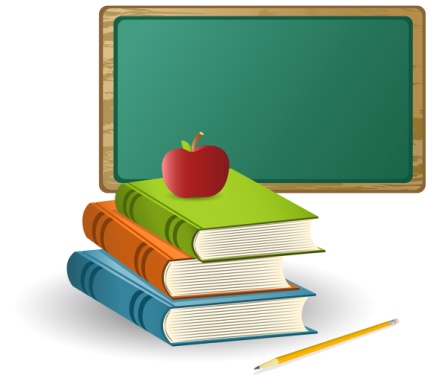 PŘEDPONY S-/SE-,  Z-/ZE-, VZ-/VZE-, PŘEDLOŽKY S, ZPokus se rozlišit předpony dle významu, odůvodni pravopis:Shlédnout ze skály ________________________________________Slít dohromady různé kapaliny _______________________________________Zmazat (ušpinit) _______________________________________Sejít _________________________________________Zavřít dveře ______________________________________________Vznést se k oblakům___________________________________________Doplň správnou předponu:s/z černat,              s/z tloustnout,               s/z lomit,                       s/z růst ,               s/z lepit,s/z chátrat,                    s/z ničit,                      s/z fouknout,                vz/vze nésts/z mazal (tabuli),             s/z mazal (si boty,           vz/vze bouřit se,            s/z bořit….PŘEDPONY S-/SE-,  Z-/ZE-, VZ-/VZE-, PŘEDLOŽKY S, ZPokus se rozlišit předpony dle významu, odůvodni pravopis:Shlédnout ze skály ________________________________________Slít dohromady různé kapaliny _______________________________________Zmazat (ušpinit) _______________________________________Sejít _________________________________________Zavřít dveře ______________________________________________Vznést se k oblakům___________________________________________Doplň správnou předponu:s/z černat,              s/z tloustnout,               s/z lomit,                       s/z růst ,               s/z lepit,s/z chátrat,                    s/z ničit,                      s/z fouknout,                vz/vze nésts/z mazal (tabuli),             s/z mazal (si boty,           vz/vze bouřit se,            s/z bořit….Doplň správnou předponu:s/z černat,              s/z tloustnout,               s/z lomit,                       s/z růst ,               s/z lepit,s/z chátrat,                    s/z ničit,                      s/z fouknout,                vz/vze nésts/z mazal (tabuli),             s/z mazal (si boty,           vz/vze bouřit se,            s/z bořit….Doplň správnou předponu:s/z černat,              s/z tloustnout,               s/z lomit,                       s/z růst ,               s/z lepit,s/z chátrat,                    s/z ničit,                      s/z fouknout,                vz/vze nésts/z mazal (tabuli),             s/z mazal (si boty,           vz/vze bouřit se,            s/z bořit….Doplň správnou předponu:s/z černat,              s/z tloustnout,               s/z lomit,                       s/z růst ,               s/z lepit,s/z chátrat,                    s/z ničit,                      s/z fouknout,                vz/vze nésts/z mazal (tabuli),             s/z mazal (si boty,           vz/vze bouřit se,            s/z bořit….1. ve významu dohromadyscházet se, shromáždění, sběr, skamarádit se2. ve významu z povrchu pryčsfouknout, shodit3. ve významu shora dolůsestoupit, sešplhat4. ve významu změny stavuzničit, zbavit se, zhubnout5. ve významu dokončení dějezemřít, zchátrat6. předpona vz-vzlétnout, vzhlédnout, vzrůst1. ve významu dohromadyscházet se, shromáždění, sběr, skamarádit se2. ve významu z povrchu pryčsfouknout, shodit3. ve významu shora dolůsestoupit, sešplhat4. ve významu změny stavuzničit, zbavit se, zhubnout5. ve významu dokončení dějezemřít, zchátrat6. předpona vz-vzlétnout, vzhlédnout, vzrůst1. ve významu dohromadyscházet se, shromáždění, sběr, skamarádit se2. ve významu z povrchu pryčsfouknout, shodit3. ve významu shora dolůsestoupit, sešplhat4. ve významu změny stavuzničit, zbavit se, zhubnout5. ve významu dokončení dějezemřít, zchátrat6. předpona vz-vzlétnout, vzhlédnout, vzrůst